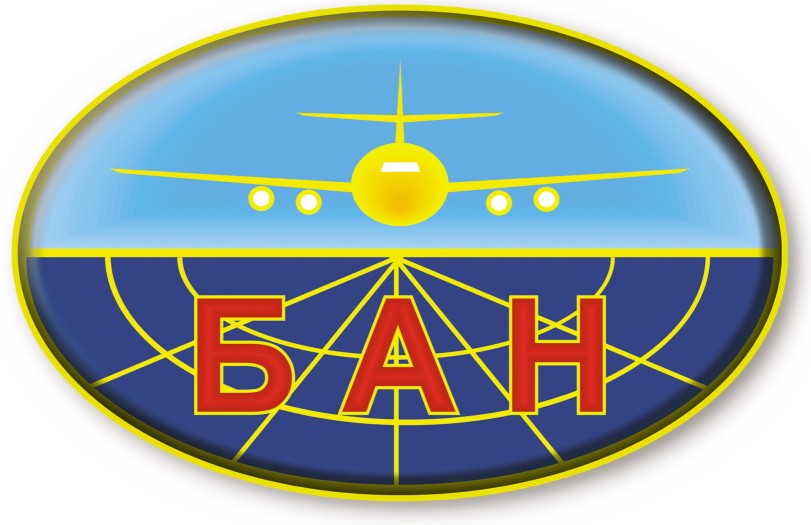 1 января  - Новый год ;  7 января – Рождество Христово (православное) ; 8 марта – День женщин; 17 апреля – Радоница (православная); 1 мая – Праздник труда;  9 мая – День Победы ; 3 июля – День независимости  (Р.Б.) ; 7 ноября – День Октябрьской революции ; 25 декабря – Рождество Христово (католическое)Год  253 дня  ↔  2016 часов.  Продолжительность рабочего дня – 8 часов.  Продолжительность рабочего дня в предпраздничные дни ( * ) – 7 часов.Среднемесячный фонд рабочего времени – 168 часов. 22 дня  –  176 часов22 дня  –  176 часов22 дня  –  176 часов22 дня  –  176 часов22 дня  –  176 часов22 дня  –  176 часов20 дней  – 158 часов20 дней  – 158 часов20 дней  – 158 часов20 дней  – 158 часов20 дней  – 158 часов20 дней  – 158 часов20 дней  – 158 часов21 день  –  167 часов21 день  –  167 часов21 день  –  167 часов21 день  –  167 часов21 день  –  167 часов21 день  –  167 часов23 дня  –  184 часа23 дня  –  184 часа23 дня  –  184 часа23 дня  –  184 часа23 дня  –  184 часа23 дня  –  184 часа23 дня  –  184 часаПн.18152229Пн.2916  23   30Пн.2916  23     30Пн.1815222929Вт.29162330Вт.31017  24  24Вт.31017  24     31Вт.2916233030Ср.Чт.310172431Ср.41118  25  25Ср.41118  25Ср.31017243131Ср.Чт.4111825Чт.51219  26  26Чт.51219  26Чт.4111825Пт.5121926Пт.61320  27  27Пт.61320  27Пт.5121926Сб.6132027Сб.7 14*21  28*  28*Сб.  7*1421  28Сб.6132027Вс.7142128Вс.181522  29  29Вс.181522  29Вс.714212820 дней  – 160 часов20 дней  – 160 часов20 дней  – 160 часов20 дней  – 160 часов20 дней  – 160 часов20 дней  – 160 часов21 день  –  167 часов21 день  –  167 часов21 день  –  167 часов21 день  –  167 часов21 день  –  167 часов21 день  –  167 часов21 день  –  167 часов23 дня  – 184 часа23 дня  – 184 часа23 дня  – 184 часа23 дня  – 184 часа23 дня  – 184 часа23 дня  – 184 часа21 день  – 167 часов21 день  – 167 часов21 день  – 167 часов21 день  – 167 часов21 день  – 167 часов21 день  – 167 часов21 день  – 167 часовПн.5121926Пн.714212828Пн.6132027Пн.512192626Вт.6132027Вт.1  8*15222929Вт.7142128Вт.613202727Ср.7142228Ср.2916233030Ср.18152229Ср.714212828Чт.181522Чт.31017243131Чт29162330Чт.1815222929Пт.291623Пт.4111825Пт.310172431Пт.2916233030Сб.3101724Сб.5121926Сб.4111825Сб.3101724Вс.4111825Вс.6132027Вс.5121926Вс.411182521 день  –  167 часов21 день  –  167 часов21 день  –  167 часов21 день  –  167 часов21 день  –  167 часов21 день  –  167 часов21 день  –  168 часов21 день  –  168 часов21 день  –  168 часов21 день  –  168 часов21 день  –  168 часов21 день  –  168 часов21 день  –  168 часов20 дней  –  160 часов20 дней  –  160 часов20 дней  –  160 часов20 дней  –  160 часов20 дней  –  160 часов20 дней  –  160 часов20 дней  –  158 часов20 дней  –  158 часов20 дней  –  158 часов20 дней  –  158 часов20 дней  –  158 часов20 дней  –  158 часов20 дней  –  158 часовПн.5121926Пн.411182525Пн.3101724Пн.31017  24      31Вт.6132027Вт.512192626Вт.4111825Вт.41118  25Ср.  7*142128Ср.613202727Ср.5121926Ср.51219  26  26Чт.18152229Чт.714212828Чт.6132027Чт.61320  27  27Пт.29162330Пт.1815222929Пт.7142128Пт.71421  28  28Сб.310172431Сб.2916233030Сб.18152229Сб.1815 22*  29*  29*Вс.4111825Вс.3101724Вс.29162330Вс.291623  30  301-й квартал1-й квартал1-й квартал1-й квартал1-й квартал1-й квартал2-й квартал2-й квартал2-й квартал2-й квартал2-й квартал2-й квартал2-й квартал3-й квартал3-й квартал3-й квартал3-й квартал3-й квартал3-й квартал4-й квартал4-й квартал4-й квартал4-й квартал4-й квартал4-й квартал4-й квартал                    63 дня – 503 часа                    63 дня – 503 часа                    63 дня – 503 часа                    63 дня – 503 часа                    63 дня – 503 часа                    63 дня – 503 часа62 дня – 493 часа62 дня – 493 часа62 дня – 493 часа62 дня – 493 часа62 дня – 493 часа62 дня – 493 часа62 дня – 493 часа64 дня – 511 часов64 дня – 511 часов64 дня – 511 часов64 дня – 511 часов64 дня – 511 часов64 дня – 511 часов64 дня – 509 часов64 дня – 509 часов64 дня – 509 часов64 дня – 509 часов64 дня – 509 часов64 дня – 509 часов64 дня – 509 часов